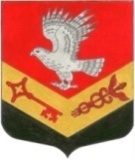 МУНИЦИПАЛЬНОЕ ОБРАЗОВАНИЕ«ЗАНЕВСКОЕ ГОРОДСКОЕ ПОСЕЛЕНИЕ»ВСЕВОЛОЖСКОГО МУНИЦИПАЛЬНОГО РАЙОНАЛЕНИНГРАДСКОЙ ОБЛАСТИСОВЕТ ДЕПУТАТОВ ЧЕТВЕРТОГО СОЗЫВАРЕШЕНИЕ20.04.2021 года		  								 № 12гп.Янино-1Об утверждении Положения о порядке организации и проведения публичных слушанийна территории МО «Заневское городское поселение»В соответствии с Федеральным законом от 06.10.2003 № 131-ФЗ «Об общих принципах организации местного самоуправления в Российской Федерации», Уставом муниципального образования «Заневское городское поселение» Всеволожского муниципального района Ленинградской области совет депутатов принялРЕШЕНИЕ: 1. Утвердить Положение о порядке организации и проведения публичных слушаний на территории муниципального образования «Заневское городское поселение» Всеволожского муниципального района Ленинградской области согласно приложению.2. Признать утратившим силу решение совета депутатов МО «Заневское сельское поселение» от 17.04.2018 № 19 «Об утверждении Положения о порядке организации и проведения публичных слушаний».3. Настоящее решение вступает в силу после его опубликования в газете «Заневский вестник».4. Контроль над исполнением решения возложить на постоянно действующую депутатскую комиссию по вопросам местного самоуправления, предпринимательству и бизнесу, законности и правопорядку.Глава муниципального образования				В.Е. КондратьевПриложение к решению  от 20.04.2021 года № 12Положениео порядке организации и проведения публичных слушаний на территории муниципального образования «Заневское городское поселение»Всеволожского муниципального района Ленинградской областиГлава I. Общие положенияСтатья 1. Основные понятия1. Настоящее Положение устанавливает в соответствии со статьей 28 Федерального закона от 06.10.2003 № 131-ФЗ «Об общих принципах организации местного самоуправления в Российской Федерации» порядок организации и проведения публичных слушаний в муниципальном образовании «Заневское городское поселение» Всеволожского муниципального района Ленинградской области (далее – муниципальное образование) как одной из форм реализации прав жителей муниципального образования на непосредственное участие в процессе принятия решений органами местного самоуправления по вопросам местного значения. 2. Публичные слушания проводятся в соответствии с Конституцией Российской Федерации, Бюджетным кодексом Российской Федерации, Федеральным законом от 06.10.2003 № 131-ФЗ «Об общих принципах организации местного самоуправления в Российской Федерации», иными федеральными законами, Уставом муниципального образования «Заневское городское поселение» Всеволожского муниципального района Ленинградской области (далее – Устав) и настоящим Положением.Статья 2. Цели проведения публичных слушаний1. Публичные слушания проводятся в целях:1) информирования жителей и органов местного самоуправления муниципального образования о фактах и существующих мнениях по вопросам публичных слушаний;2) выявления общественного мнения по вопросам, выносимым на публичные слушания;3) осуществления связи (диалога) органов местного самоуправления с общественностью и населением муниципального образования;4) подготовки предложений и рекомендаций по вопросам публичных слушаний;5) оказания влияния общественности на принятие решений органами местного самоуправления.Статья 3. Принципы проведения публичных слушаний1. Публичные слушания проводятся на основе равного, свободного и добровольного волеизъявления. Правом на участие в публичных слушаниях с правом решающего голоса обладает каждый дееспособный гражданин, достигший к моменту проведения публичных слушаний 18 лет, зарегистрированный по месту жительства на территории муниципального образования и проживающий в границах территории муниципального образования (право решающего голоса), а также любой гражданин Российской Федерации с правом совещательного голоса.2. Проведение публичных слушаний осуществляется гласно. Каждый член местного сообщества вправе знать о дате, времени, месте проведения публичных слушаний, о вопросах, выносимых на публичные слушания.Статья 4. Вопросы, выносимые на публичные слушанияНа публичные слушания в обязательном порядке выносятся:1) проект устава муниципального образования, а также проект муниципального нормативного правового акта о внесении изменений и дополнений в данный устав, кроме случаев, когда в устав муниципального образования вносятся изменения в форме точного воспроизведения положений Конституции Российской Федерации, федеральных законов, устава или законов Ленинградской области в целях приведения данного устава в соответствие с этими нормативными правовыми актами;2) проект местного бюджета и отчет о его исполнении;3) проект стратегии социально-экономического развития муниципального образования;4) вопросы о преобразовании муниципального образования, за исключением случаев, если в соответствии со статьей 13 Федерального закона от 06.10.2003 № 131-ФЗ «Об общих принципах организации местного самоуправления в Российской Федерации» для преобразования муниципального образования требуется получение согласия населения муниципального образования, выраженного путем голосования либо на сходах граждан.На публичные слушания могут выноситься иные вопросы местного значения и проекты нормативных правовых актов в соответствии с действующим законодательством.Глава II. Назначение публичных слушанийСтатья 5. Инициатива проведения публичных слушаний1. Публичные слушания могут проводиться по инициативе населения муниципального образования, совета депутатов муниципального образования (далее – совет депутатов) или главы муниципального образования.2. По инициативе совета депутатов проводятся публичные слушания:1) по проекту устава и по проекту решения совета депутатов о внесении изменений и дополнений в устав;2) вопросы о преобразовании муниципального образования. Назначение публичных слушаний по инициативе совета депутатов оформляется решением совета депутатов. 3. По инициативе главы муниципального образования на публичные слушания выносятся:1) проект местного бюджета и отчет о его исполнении;2) проект стратегии социально-экономического развития муниципального образования.По данным вопросам назначение публичных слушаний оформляется постановлением главы муниципального образования.Совет депутатов назначает проведение публичных слушаний по собственной инициативе или по инициативе населения.Публичные слушания, проводимые по инициативе главы муниципального образования, назначаются им самостоятельно. 5. С инициативой о проведении публичных слушаний от имени населения может выступить инициативная группа граждан, достигших возраста 18 лет и постоянно проживающих на территории муниципального образования, в составе не менее 10 человек, обладающих избирательным правом. В поддержку инициативы проведения публичных слушаний инициативная группа представляет в совет депутатов подписи не менее 3 процентов жителей муниципального образования, обладающих избирательным правом. Сбор подписей производится на подписных листах, которые изготавливаются инициаторами самостоятельно по форме согласно приложению 1 к настоящему Положению.В ходатайстве инициативной группы о проведении публичных слушаний должны быть указаны фамилия, имя, отчество, год рождения (в возрасте 18 лет – дополнительно день и месяц рождения), адрес места жительства каждого члена инициативной группы, вопрос, выносимый на публичные слушания, обоснование необходимости проведения публичных слушаний, предлагаемый состав выступающих на публичных слушаниях. К ходатайству прилагается проект муниципального правового акта, выносимого на публичные слушания, информационные и аналитические материалы, относящиеся к теме публичных слушаний.6. Вопрос о назначении публичных слушаний должен быть рассмотрен советом депутатов не позднее чем через 30 календарных дней со дня поступления ходатайства инициативной группы. Инициативная группа граждан, ее представители должны быть извещены о дате и времени проведения заседания совета депутатов по рассмотрению вопроса о назначении публичных слушаний.На заседание совета депутатов кроме инициативной группы в обязательном порядке приглашаются должностные лица, в компетенции которых находятся вопросы, предлагаемые к рассмотрению, специалисты.7. Совет депутатов имеет право отказать в рассмотрении предложения о назначении публичных слушаний в следующих случаях:1) вопрос, изложенный в проекте муниципального правового акта, не находится в компетенции органов местного самоуправления;2) инициативная группа не собрала необходимого количества подписей жителей муниципального образования в поддержку инициативы проведения публичных слушаний;3) проект муниципального правового акта не соответствует Конституции Российской Федерации, федеральным и областным законам, иным нормативным правовым актам Российской Федерации, Ленинградской области и Уставу.8. В случае принятия решения об отказе в назначении публичных слушаний данное решение направляется членам инициативной группы в течение 15 календарных дней со дня его принятия. В решении должны быть указаны причины отказа в проведении публичных слушаний.Совет депутатов вправе вернуть инициативной группе пакет документов, если представленные на рассмотрение документы не соответствуют части 5 настоящей статьи.Инициаторы могут повторно внести предложение о назначении публичных слушаний по данному проекту после устранения недостатков.9. В решении совета депутатов, постановлении главы муниципального образования о назначении публичных слушаний должны быть указаны:1) цели назначения публичных слушаний;2) вопросы, выносимые на публичные слушания;3) дата, время и место проведения публичных слушаний;4) форма оповещения населения о проводимых публичных слушаниях.10. Публичные слушания должны быть проведены не позднее 30 календарных дней со дня принятия решения о назначении публичных слушаний.Глава III. Проведение публичных слушанийСтатья 6. Подготовка и проведение публичных слушаний1. Организация проведения публичных слушаний по инициативе совета депутатов и по инициативе главы муниципального образования возлагается на администрацию муниципального образования (далее – администрация).Организация проведения публичных слушаний по инициативе граждан осуществляется ими самостоятельно.2. Публичные слушания могут проводиться в рабочее время и в выходные дни. Проведение публичных слушаний в нерабочие праздничные дни не допускается.3. Председательствующим на публичных слушаниях может быть:1) глава муниципального образования; 2) глава администрации; 3) заместитель главы администрации; 4) специалист администрации, в компетенции которого находится рассматриваемый вопрос. 4. Администрация организует подготовку необходимых информационных материалов к публичным слушаниям.5. Все участники публичных слушаний перед началом публичных слушаний регистрируются в листе регистрации (приложение 4 к настоящему Положению).6. Председательствующий на публичных слушаниях назначает секретаря публичных слушаний.7. Участники публичных слушаний вправе направлять на имя инициаторов публичных слушаний предложения и замечания, касающиеся вопросов, вынесенных на публичные слушания, в письменной форме. Все присутствующие на публичных слушаниях граждане, представители организаций, общественных объединений имеют право высказывать свои предложения и замечания по рассматриваемым вопросам. Все поступившие замечания и предложения выносятся на обсуждение всех участников публичного слушания.8. Во время проведения публичных слушаний секретарем ведется протокол (приложение 3 к настоящему Положению), который подписывается председательствующим и секретарем.В протоколе в обязательном порядке указываются:1) дата, время и место проведения публичных слушаний;2) число граждан, участвующих в публичных слушаниях;3) проект правового акта, вынесенного на публичные слушания;4) председательствующий, секретарь публичных слушаний;5) кратко излагаются выступления председательствующего, граждан, участвующих в публичных слушаниях, поступившие замечания, предложения; 6) итоги голосования по проекту правового акта, вынесенному на публичные слушания; 7) решение, принятое по результатам публичных слушаний. К протоколу прилагаются замечания, предложения, поступившие от граждан в письменном виде. На публичных слушаниях по инициативе организаторов их проведения могут присутствовать представители средств массовой информации.9. Протокол публичных слушаний должен быть оформлен не позднее 5 календарных дней со дня их проведения и должен содержать позиции, мнения, замечания и предложения участников слушаний по всем вопросам, выносимым на публичные слушания.10. По итогам публичных слушаний, на основании протокола о проведении публичных слушаний в течение 3-х рабочих дней со дня проведения публичных слушаний организатор проведения публичных слушаний готовит заключение о результатах публичных слушаний (приложение 2 к настоящему Положению), которое должно содержать мотивированные выводы со ссылкой, при необходимости, на нормативные правовые акты, по внесенным предложениям и замечаниям.11. Заключение о результатах публичных слушаний подлежит официальному опубликованию не позднее чем через 15 календарных дней со дня окончания публичных слушаний в периодическом печатном издании, распространяемом на территории муниципального образования, в газете «Заневский вестник».12. Заключение о результатах публичных слушаний носит рекомендательный характер.Глава IV. Особенности организации и проведения слушаний по проекту Устава, проекту бюджета и отчета о его исполнении, проекта стратегии социально-экономического развития, вопросу о преобразовании муниципального образованияСтатья 7. Особенности рассмотрения на публичных слушаниях Устава и проекта решения совета депутатов о внесении изменений в Устав 1. Проект устава и проект решения совета депутатов о внесении изменений и дополнений в устав рассматриваются на публичных слушаниях с учетом особенностей, предусмотренных Федеральным законом от 06.10.2003 № 131-ФЗ «Об общих принципах организации местного самоуправления в Российской Федерации» и Уставом.2. Решение о назначении публичных слушаний по данному вопросу принимается советом депутатов.3. Организация проведения публичных слушаний по проекту устава и проекту решения совета депутатов о внесении изменений и дополнений в устав возлагается на администрацию.4. Проект устава и проект решения совета депутатов о внесении изменений и дополнений в устав подлежит официальному опубликованию (обнародованию) не позднее, чем за 30 дней до дня рассмотрения советом депутатов вопроса о его принятии. Одновременно публикуются порядок учета предложений по указанному проекту, порядок участия граждан в его обсуждении, а также решение совета депутатов о назначении публичных слушаний по проекту.5. Публичные слушания по проекту устава или проекту решения совета депутатов о внесении изменений и дополнений в устав проводятся не ранее чем через 15 дней после дня опубликования проекта, но не позднее, чем за пять дней до дня рассмотрения советом депутатов вопроса о его принятии.6. Заключение о результатах публичных слушаний подлежат обязательному опубликованию в газете «Заневский вестник».Статья 8. Особенности рассмотрения на публичных слушаниях проекта бюджета и отчета о его исполнении1. Проект бюджета муниципального образования и годовой отчет о его исполнении рассматриваются на публичных слушаниях с учетом особенностей, предусмотренных Бюджетным кодексом Российской Федерации, иными федеральными законами, законами Ленинградской области, Уставом, Положением о бюджетном процессе муниципального образования.2. Решение о назначении публичных слушаний по данному вопросу принимается главой муниципального образования.3. Организация проведения публичных слушаний по проекту бюджета и отчету об исполнении бюджета возлагается на администрацию.4. Решение о назначении публичных слушаний по проекту бюджета и отчету об исполнении бюджета принимается в течение 5 дней после внесения указанного проекта (отчета) в совет депутатов и публикуется вместе с проектом (отчетом). Указанный проект (отчет) публикуется вместе с приложениями к нему, в которых содержатся сведения, отнесенные Бюджетным кодексом Российской Федерации к составу показателей, в обязательном порядке, представляемых для рассмотрения решения о бюджете.5. Публичные слушания по указанному проекту (отчету) проводятся не ранее чем через 10 дней после дня опубликования (обнародования) проекта. 6. Заключение о результатах публичных слушаний подлежат обязательному опубликованию в газете «Заневский вестник».Статья 9. Особенности рассмотрения на публичных слушаниях проекта стратегии социально-экономического развития муниципального образования1. Публичные слушания по проекту стратегии социально-экономического развития муниципального образования проводятся в соответствии с Федеральным законом от 28.06.2014 № 172-ФЗ «О стратегическом планировании в Российской Федерации» и Уставом.2. Решение о назначении публичных слушаний по данному вопросу принимается главой муниципального образования.3. Организатором по проведению публичных слушаний по проекту стратегии социально-экономического развития муниципального образования является администрация.4. Публичные слушания по указанному проекту (отчету) проводятся не ранее чем через 10 дней после дня опубликования (обнародования) проекта. 5. Заключение о результатах публичных слушаний подлежат обязательному опубликованию в газете «Заневский вестник».Статья 10. Особенности рассмотрения на публичных слушаниях вопроса о преобразовании муниципального образования1. Публичные слушания по вопросу о преобразовании муниципального образования проводятся в соответствии с особенностями, предусмотренными Федеральным законом от 06.10.2003 № 131-ФЗ «Об общих принципах организации местного самоуправления в Российской Федерации» и Уставом.2. Решение о назначении публичных слушаний по данному вопросу принимается советом депутатов.3. Организатором по проведению публичных слушаний по вопросу о преобразовании муниципального образования является администрация.4. Заключение о результатах публичных слушаний подлежат обязательному опубликованию в газете «Заневский вестник».Глава V. Заключительные положения1. Настоящее Положение является обязательным для органов местного самоуправления, должностных лиц местного самоуправления, граждан, общественных объединений и организаций независимо от организационно-правовой формы и формы собственности, расположенных на территории муниципального образования.2. Лица, виновные в нарушении процедуры проведения публичных слушаний, предусмотренной настоящим Положением, несут ответственность в соответствии с действующим законодательством.Приложение 1 к Положению о порядке организации и проведения публичных слушаний на территории муниципального образования «Заневское городское поселение»Всеволожского муниципального районаЛенинградской областиПОДПИСНОЙ ЛИСТ	Мы, нижеподписавшиеся, поддерживаем предложение инициативной группы МО «Заневское городское поселение» о вынесении на публичные слушания проекта ____________________________________________________________________________________________________________________________________(полное наименование муниципального правового акта)Подписной лист заверяю:__________________________________________________________________          (фамилия, имя, отчество (полностью), адрес места жительства,________________________________________________________________________________   серия и номер, дата выдачи паспорта или заменяющего его документа лица,________________________________________________________________________________            являющегося руководителем инициативной группы)Приложение 2 к Положению о порядке организации и проведения публичных слушаний на территории муниципального образования «Заневское городское поселение»Всеволожского муниципального районаЛенинградской областиЗАКЛЮЧЕНИЕО РЕЗУЛЬТАТАХ ПУБЛИЧНЫХ СЛУШАНИЙПубличные слушания назначены решением совета депутатов МО «Заневское городское поселение» (постановлением Администрации МО «Заневское городское поселение») от «_____» _________ 20____  № _____.Тема публичных слушаний:______________________________________________________________________________________________________________________________________________________________________________________________________Дата проведения публичных слушаний «_____»______________ 20___г. В публичных слушаниях приняли участие ________ граждан  МО «Заневское городское  поселение», имеющих право решающего голоса при обсуждении ____________________________________________________________________________________________________________________________________________________________и ____________________ гражданина, имеющих право совещательного голоса.     В ходе обсуждения _____________________________________________, замечания, предложения от участников публичных слушаний  поступало (не поступало).Глава администрации ________________                     _____________________                                                                (подпись)	ФИОПриложение 3 к Положению о порядке организации и проведения публичных слушаний на территории муниципального образования «Заневское городское поселение»Всеволожского муниципального районаЛенинградской областиПротоколпубличных слушаний Место проведения публичных слушаний: __________________________________________________________________Дата проведения: «____»___________ _______ годаВремя проведения: начало слушаний - ___.____. Окончание слушаний -  ___.____.Способ информирования: ______________________________________________Основание для проведения публичных слушаний: _________________________Публичные слушания проводятся в соответствии __________________________Инициатор публичных слушаний – ______________________________________
Организатор публичных слушаний – ____________________________________Тема (вопрос) публичных слушаний _____________________________________
Участники публичных слушаний:
____________________________________________________________________Жители МО «Заневское городское поселение» в соответствии с листом регистрацииПеречень поступивших письменных обращений граждан и их объединений:	____________________________________________________________________(даты поступления и номера входящих)В ходе публичных слушаний по обобщенным материалам могут быть приняты к рассмотрению следующие замечания и предложения:Перечень отклоненных замечаний и предложенийПредседатель публичных слушаний __________________ (_____________)Секретарь публичных слушаний ____________________ (______________)Приложение 4 к Положению о порядке организации и проведения публичных слушаний на территории муниципального образования «Заневское городское поселение»Всеволожского муниципального районаЛенинградской областиЛист регистрации участников публичных слушаний по проекту (вопросу)________________________________________________________ «______» __________________ 20_____  годаN 
п/пФамилия,  
имя,    
отчество  
(полностью)Год (в возрасте 
18 лет на день 
сбора подписей -
день и месяц)  
рождения    Адрес места
жительстваСерия и номер 
паспорта или 
заменяющего  
его документаПодписьДата  
внесения
подписи1234567N 
п/пВопросы, вынесенные 
на обсуждение       Предложения и дата
их внесения       Предложение       
внесено           
(поддержано)      Итоги       
рассмотрения
вопроса     Формулировка вопросаТекст предложения 
Ф.И.О. участника  
публичных слушанийФормулировка вопросаТекст предложения 
Ф.И.О. участника  
публичных слушаний
№п/пЗамечания и предложения№п/пЗамечания и предложенияОснование отклонения№ п/пФ.И.О. участникаДата рожденияАдрес, место жительстваПодпись123456789111